FrançaisÉtude de la langueétude de la langueGrammairea)	La phrase1.	Connaître les trois caractéristiques d’une phrase correcte.2.	Identifier une phrase correcte et une phrase incorrecte.3.	Identifier une phrase dans un texte.4.	Différencier une phrase d'une ligne.5.	Savoir reconstituer une phrase dans le désordre.b)	Les types de phrases-ponctuation1.	Connaître le nom des points ? ! .2.	Savoir placer le bon point à la fin d'une phrase.c)	Le verbe1.	Savoir que le verbe est un mot qui exprime le plus souvent une action.2.	Distinguer le verbe à l’infinitif et le verbe conjugué.3.	Savoir donner l’infinitif d’un verbe conjugué.4.	Savoir identifier le verbe dans une phrase.d)	La phrase négative1.	Donner une phrase qui veut dire le contraire d’une phrase donnée.2.	Connaître l'expression « phrase négative ».3.	Distinguer les phrases négatives des autres types de phrases.4.	Distinguer des phrases négatives correctement construites de phrases négatives incorrectes.e)	Les temps : passé, présent, futur1.	Connaître les termes : passé, présent, futur.2.	Compléter une phrase avec un « indicateur de temps » approprié.3.	Compléter une phrase avec un verbe écrit au temps approprié.Vocabulairea)	L'ordre alphabétique1.	Savoir ce qu'est l'ordre alphabétique.2.	Savoir dire si une lettre vient après ou avant une autre dans l'alphabet.3.	Ranger des lettres dans l'ordre alphabétique.4.	Ranger des mots par ordre alphabétique de première lettre.b)	Les contraires1.	Comprendre ce qu'est un contraire.2.	Trouver le contraire d'un mot parmi un choix de mots.3.	Donner le contraire d'un mot.c)	Familles de mots1.	Regrouper des mots de la même famille.2.	Trouver un mot radical d'une famille de mots.3.	Trouver un intrus dans une famille de mots.d)	Les catégories1.	Regrouper des mots par catégories associées à un mot générique.2.	Regrouper des mots pour en faire une catégorie.3.	Trouver le mot générique qui englobe une liste de mots.4.	Trouver un mot pour compléter une catégorie.5.	Trouver un intrus dans une catégorie.étude de la langueÉcrire sans erreur sous la dictée un texte de 5 lignes en utilisant ses connaissances lexicales, orthographiques et grammaticales.Utiliser ses connaissances pour mieux écrire un texte court.GrammaireLa phrase Connaître les trois caractéristiques d’une phrase correcte."Que doit-on mettre au début d'une phrase, à la fin ?" Écrire une phrase et une suite de mots sur une feuille et de mander "Qu'est-ce qui est une phrase, pourquoi ?"Identifier une phrase correcte et une phrase incorrecte. Exercice Ga2 Identifier une phrase dans un texte. Exercice Ga3Différencier une phrase d'une ligne.Exercice Ga4Savoir reconstituer une phrase dans le désordre.Exercice Ga5Les types de phrases-ponctuationConnaître le nom des points ? ! .Dessiner les points sur une feuille et demander à l'élève de les nommer.Savoir placer le bon point à la fin d'une phrase.Exercice Gb2Le verbeSavoir que le verbe est un mot qui exprime le plus souvent une action."Est-ce que tu sais ce que c'est un verbe ? A quoi sert ce type de mot ?"Distinguer le verbe à l’infinitif et le verbe conjugué."Est-ce que tu sais quelle est la différence entre un verbe conjugué et un verbe à l'infinitif ? Qu'est-ce que l'infinitif ? Qu'est-ce que conjuguer un verbe ?"Savoir donner l’infinitif d’un verbe conjugué.Exercice Gc3Savoir identifier le verbe dans une phrase.Exercice Gc4La phrase négative"Est-ce que tu sais ce qu'est une phrase négative? A quoi est-ce qu'on la reconnait ?"Donner une phrase qui veut dire le contraire d’une phrase donnée.Exercice Gd1Connaître l'expression « phrase négative ».Exercice Gd1Distinguer les phrases négatives des autres types de phrases.Exercice Gd2Distinguer des phrases négatives correctement construites de phrases négatives incorrectes.Exercice Gd3Les temps : passé, présent, futurConnaître les termes : passé, présent, futur.Exercice Ge1Compléter une phrase avec un « indicateur de temps » approprié.Exercice Ge2Compléter une phrase avec un verbe écrit au temps approprié.Exercice Ge3VocabulaireL'ordre alphabétiqueSavoir ce qu'est l'ordre alphabétique."Sais-tu ce qu'est l'ordre alphabétique ? Ce que ça veut dire ranger par ordre alphabétique ?"Savoir dire si une lettre vient après ou avant une autre dans l'alphabet.Poser une série de questions du type "Est-ce que le J vient après ou avant le D dans l'alphabet ?"Ranger des lettres dans l'ordre alphabétique.Exercice Va3Ranger des mots par ordre alphabétique de première lettre.Exercice Va4Les contrairesComprendre ce qu'est un contraire.'Sais-tu ce que c'est un contraire ? Peux essayer de l'expliquer ? Est-ce que tu pourrais me donner le contraire de ouvrir, de allumer, de grand…?"Trouver le contraire d'un mot parmi un choix de mots.Exercice Vb2Donner le contraire d'un mot.Exercice Vb3Familles de motsRegrouper des mots de la même famille.Exercice Vc1Trouver un mot radical d'une famille de mots.Exercice Vc2Trouver un intrus dans une famille de mots.Exercice Vc3Les catégoriesRegrouper des mots par catégories associées à un mot générique.Exercice Vd1Regrouper des mots pour en faire une catégorie.Exercice Vd2Trouver le mot générique qui englobe une liste de mots.Exercice Vd3Trouver un mot pour compléter une catégorie.Exercice Vd3Trouver un intrus dans une catégorie.Exercice Vd4G.a.2) Surligne les phrases correctes et barre les autres.Je fais un bon repas pour midi.Je prépare des sardines et une saladejulie a mis une jolie jupe.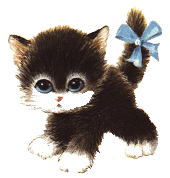 Le orange melon est.Le chat est noir.il est dans le litLe mur rat est sur.Il est assis sur un banc.G.a.3,4) Souligne chaque phrase d'une couleur différente. Complète les deux phrases.La sirène rêve. Elle va dans la forêt. Elle voit une licorne et une fée. La fée lui dit qu'elle ne peut pas venir dans la forêt pour de vrai. Les sirènes vivent dans la mer.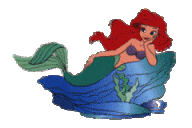 Il y a ….. phrases dans ce texte.Il y a .…. lignes dans ce texte.G.a.5) Remet les étiquettes dans l'ordre pour écrire une phrase correcte sur ton cahier. <nuit><fait><beaux><Cette><rêves.><j'ai><de> <chante><la><pirates.><Je><chanson><des>G.b.2) Écris . ou ? ou ! à la fin des phrases.Papa avale un jus de tomate Dépêche-toi tu vas être en retard Est-ce que le lapin est dans le jardin C'est pas possible Maman déguste une tarte Aimes-tu les légumes Tu vas trop viteMaman se gare dans la rueEst-ce que ton vélo est rapideG.c.3) Écris l'infinitif des verbes.Le lapin mange la salade.    mangerLola monte dans le bus.   ………………………………Marie bavarde avec une dame.   ………………….Maman appelle Papi au téléphone.   …………….Le loup vit dans la forêt.   ……………………………..Papa prend le café à 5 heures.   …………………..Mamie fait des crêpes pour le goûter.   ………..G.c.4) Surligne le verbe dans chaque phrase.Le petit Tom rentre chez lui pour midi.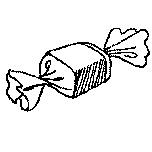 Maman prépare le repas.Tom a très faim.Tom prend des bonbons.La maman de Tom crie.Elle ne veut pas que Tom mange des bonbons.G.d.1) Écris le contraire de la phrase sur ton cahier.Mon papa a une moto.Est-ce que tu sais comment on appelle la forme de phrase que tu viens d'écrire sur ton cahier ? Complète :Une phrase ___________________G.d.2) Surligne les phrases négatives.Elle aime jouer au ballon.Je ne mange pas à la cantine.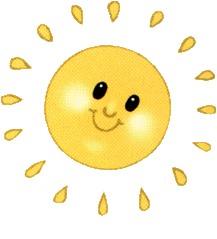 Il fait soleil.Quel âge as-tu ?Tu ne sais pas nager.Vous n'avez pas fait vos devoirs.G.d.3) Surligne les phrases négatives correctes.Elle n'aime pas jouer au ballon.Je mange pas à la cantine.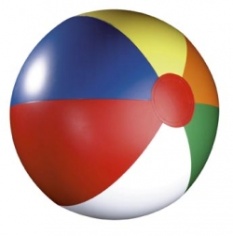 Où est Lola ?Tu sais pas nager.Vous n'avez pas fait vos devoirsG.e.1) Écris passé, présent ou futur après chaque phrase.Aujourd'hui, je vais à la piscine. ____________Demain, j'irai au cinéma. _________________Hier, je suis allé chez mamie. ______________En ce moment, il fait soleil. ________________La semaine prochaine il pleuvra. ___________G.e.2) Complète avec le bon mot.hier		 après-demain		 plus tard		 aujourd'hui		 dans un an…………………….. je voudrais être vétérinaire.…………………….. on mange des frites.……………………… ce sera ton anniversaire.……………………… nous allons déménager.…………………….. vous avez fait du manège.G.e.2) Recopie les phrases sur ton cahier en écrivant le verbe comme il faut.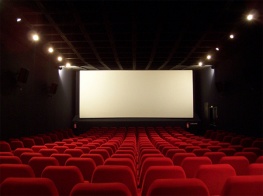 Hier, Manon voir un film au cinéma.Dans deux mois, nous partir faire du ski.En ce moment, je faire mes devoirs.V.a.3) Recopie les lettres en les rangeant dans l'ordre de l'alphabet.D – A – E – C – B  …………………………………………..A – O – I – C – Z  ……………………………………………P – K – T – S – X  ……………………………………………V.a.4) Recopie les mots en les rangeant dans l'ordre alphabétique.ami	domino	ballon	car	écolevélo	ananas	lit	fumée	moto	saladebanane	sirop		patte		vache		girafeV.b.2) Relie les mots contraires (utilise une couleur différente pour chaque trait).V.b.3) Écris le contraire du mot.V.c.1) Colorie de la même couleur les mots de la même famille. Choisis une couleur pour chaque famille.V.c.2) Recopie le mot chef de famille à la bonne place.dent		jardin			jourV.c.3) Barre le mot intrus dans chaque famille. servir   servante   couteau   serviteur laver   lavabo   lavage   lavande danser   danseur   dans    danse    danseuse sale   saleté   salé   salissant    salirV.d.1) Recopie les mots dans la colonne de leur mot générique. chien		robe		cheval		garçon		ballon		vache		mouton		télé		poule		roi		homme		maman		vélo		maîtresse		livreV.d.2) Recopie les mots sur ton cahier en faisant deux colonnes pour mettre les mots qui vont ensemble.canapé		pantalon		chemise		robe		table		lit		tabouret		bonnet		pull		commodeV.d.3) Écris le titre de chaque colonne. Trouve deux mots pour compléter chaque liste.V.d.4) Barre le mot intrus dans chaque colonne.ouvrirdécollerfroidsortirremplirrichessevieuxfermercollerjeunepauvretéviderentrerchaudlonguecommencerbonheurricheremplirpoliméchantpropreFamille LONGFamille TERREFamille VIElongueursurvivreterrainvivanteparterreterriersurvivantrallongervivantvivreterritoireenterrers'allongerlongueterreau………………….………………….………………..jardinagejardinierjardinièredentierdentifricedentistedentairejournalbonjourjournéeaujourd'huianimauxpersonneschoses………………….………………….………………….………………….………………….………………….………………….………………….………………….………………….………………….………………….………………….………………….………………….…………………….…………….……….………….………..kiwipêcheabricotbananepomme………………..………………….tulipepenséemimosasroselilas………………..………………….rougenoirjaunevertmarron………………..………………….instruments de musiquenombresjouetspianoguitaresapintambourflûtedeuxhuitcarrédixunballonpantalontoupiepoupéecorde à sauter